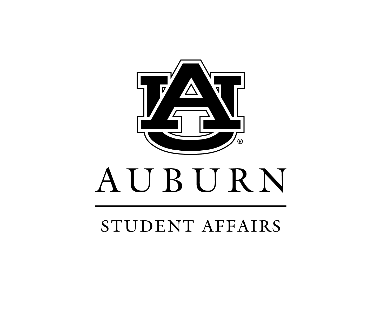 date:		2/4/2020PURPOSE: 	A-Team Meeting ______________________________________________________________________________Members Present:Ice Breaker Question: Abby Langham (A&SP) – xSomer Givens (A&SP) – xCatherine McClendon – xLexy Payne (Housing) – xChris Wyckoff (FYE) – xKristee Treadwell (SCPS) – xTorey Palmer (P&FP)– xBilly Ferris (Media) – xPearson Brown (Student Involvement)– xEric Smith (HPWS) – xWilliam Walker (Campus Dining)– xBenard Goins (Greek Life) – xMembers Absent: Sarah Grace Walters (Auburn Cares & Student Conduct) – **ABSENTAmy Mosley (Property Mgmt)– **ABSENTLucy Seagle (Medical Clinic) – **ABSENTShelby Sims (Campus Rec) – **ABSENTKathryn-Ruth Sasser (Student Center) –**ABSENTA-Team Member Presentations –10 min each or less: a short presentation about what is going on in your department; Presenting at A-Team meetings; Address any challenges or questions you have(Highlight how you use data to inform your decision-making.  Note the types of data you collect (headcounts, interactions, usage, types of surveys – home grown and national and what is asked on these instruments, etc).  Share what your annual outcomes are and how you strategically chose them and how you use the findings/results of the data collected. Discuss what tools you use to collect, analyze, and share findings. You could also include any challenges/lessons learned that the group might benefit from hearing.)Lexy Payne, Housing-Assessment Committee: new to Housing-new Housing management system-conduct cases have dropped in 2019 compared to 2018-applications are currently down 20% compared to this time last year (result of new admissions rollout process)-Housing has changed programming model to support their strategic plan-almost 10,000 attended resident events in Fall 2019-83% of residents said move in process met their expectations. Next year: move to 2-day sorority move-in-Fall 2020: 160 Ross (300 beds, expect more beds in Fall 2021)Benard Goins, Greek Life-Greek goals: improve All-Greek GPA, student development and student leaders-cross-council programming-student development: Greek officer training (111 students last year, 130 this year) and training for Greek organization leaders at Greek Leadership Summit-2021 GLS: add focus on mental health-Panhellenic: more parent contact during recruitment-Panhellenic and IFC: focus groups-NPHC: “Meet and Greek” to discuss expectations-Multicultural: mobile check-inBCSSE – Reminder to send to Abby by end of week (was due Jan. 31)Assessment Moment at Coffee February – Lexy Payne (Housing)March – Billy Ferris (Media)April – Pearson Brown (Student Involvement)May – William Walker (Campus Dining)June – Amy Mosley (Property Mgmt)SA Spotlight (Monthly Update) - January info due Feb. 5 in BoxRemember comparison dataRemember to include raw figures and % (round to one decimal place)35 words or lessAvoid abbreviationsAssessment Curriculum 	Will use Mobile Check-In rather than sign-in sheet (download event pass on AUinvolve)Tier I: Foundational Tier II: IntermediateTier III: Advanced2019-20 Outcomes Mid-year Check-In –A-Team members to share progress on their departments’ 2019-2020 outcomes Housing: see aboveMedia: tracking page views, feedback to students on their workPFP: continued tracking Parents Association membership and 4-year graduation ratesFYE: revising curriculum for spring courses, instructorsInvolvement: aiming for 100% usage of Mobile Check-In, Emerge students and core valuesHPWS: increased Alpha point completion, Safe Harbor experiences, Wellness Coaching pre- and post-surveysSCPS: increases in numbers of students, mental health resources and outreach working with HPWS/Wellness Coaching, APA-accredited internship program in recruitment of interns for next yearGreek Life: Student development, leadership conferences and 1-on-1 meetings with Council leadership, will analyze GPA reports soon (free tutoring and a myGreekStudy tracking app), cross-council collaborationDining: scorecard KPIs to assess vendor, aim for increased numbers in Dining Halls, increase number of students being served (Grubhub)SA SLO ConversationWhat are current SA HIPs (high impact practices)?What’s missing?Review AU Core SLOs.Example: Critical thinkingMeeting DateDepartment Name 1A-Team MemberDepartment Name 2A-Team Member2/04/2020HousingLexy PayneGreek LifeBenard Goins3/03/2020Campus RecreationShelby SimsParent & Family ProgramsTorey Palmer4/07/2020Student InvolvementPearson BrownStudent CenterKathryn-Ruth Sasser5/05/2020Campus DiningWilliam WalkerStudent MediaBilly FerrisBaseline I2/12 @ 10:30am in RBD 3011 Gibbs Lab2/20 @ 11:00am in RBD 3011 Gibbs LabRubrics2/12 @ 2:00pm in SC 23102/20 @ 9:00am in SC 2310Program Review2/20 @ 1:30pm in SC 2310